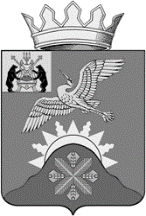 Российская ФедерацияНовгородская область Батецкий муниципальный районСОВЕТ ДЕПУТАТОВ БАТЕЦКОГО СЕЛЬСКОГО ПОСЕЛЕНИЯР Е Ш Е Н И ЕО проекте решения Совета депутатов Батецкого сельского поселения«Об исполнении бюджета Батецкого сельского поселения за 2022 год»Принято Советом депутатов Батецкого сельского поселения 19 апреля  2023 годаВ соответствии с Бюджетным Кодексом Российской Федерации, статьей 28 Федерального закона от 06 октября 2003 года № 131-ФЗ «Об общих принципах организации местного самоуправления в Российской Федерации» Совет депутатов Батецкого сельского поселенияРЕШИЛ:Принять к рассмотрению прилагаемый отчет об исполнении бюджета Батецкого сельского поселения за 2022 год.Назначить публичные слушания по отчету об исполнении бюджета Батецкого сельского поселения за 2022 год на 2 мая 2023 года в 11 часов                       20 мин в Доме культуры п.Батецкий. Назначить ответственного за организацию и проведение публичных слушаний Клименко Л.В., заместителя председателя комитета финансов -начальника отдела бухгалтерского учета, отчетности и контрольно-ревизионной работы Администрации Батецкого муниципального района.Решение вступает в силу со дня, следующего за днем его официального опубликования.Опубликовать настоящее решение и прилагаемый проект решения «Об исполнении бюджета Батецкого сельского поселения за 2022 год в муниципальной газете «Батецкие вести» и разместить на официальном сайте Администрации Батецкого муниципального района, в разделе Батецкое сельское поселение.Глава Батецкого сельского поселения                                            С.Я. Резникп. Батецкий19 апреля 2023 года№ 134-СДПриложениек решению Совета депутатов Батецкого сельского поселенияот 19.04.2023 № 134-СДПРОЕКТРоссийская ФедерацияНовгородская область Батецкий муниципальный районСОВЕТ ДЕПУТАТОВ БАТЕЦКОГО СЕЛЬСКОГО ПОСЕЛЕНИЯР Е Ш Е Н И ЕОб утверждении отчета об исполнении бюджета Батецкого сельского поселения за 2022 годВ соответствии с главой 25.1 Бюджетного кодекса Российской Федерации, статьей 52 Федерального закона от 6 октября 2003 года № 131-ФЗ «Об общих принципах организации местного самоуправления в Российской Федерации» Совет депутатов Батецкого сельского поселенияРЕШИЛ:1. Утвердить отчет об исполнении бюджета Батецкого сельского поселения за 2022 год по доходам в сумме 21 629 953,72 рубля, по расходам в сумме 20 263 025,19 рублей с превышением доходов над расходами в сумме                              1 366 928,53 рублей и со следующими показателями:по доходам бюджета сельского поселения кодам классификации дохода бюджета за 2022 год согласно приложению 1 к настоящему решению;по расходам бюджета сельского поселения  по ведомственной структуре расходов бюджета за 2022 год согласно приложению 2 к настоящему решению;по расходам бюджета сельского поселения по разделам и подразделам классификации расходов бюджета за 2022 год согласно приложению 3 к настоящему решению;по источникам внутреннего финансирования дефицита бюджета сельского поселения по кодам классификации источников финансирования дефицита бюджета за 2022 год согласно приложению 4 к настоящему решению;по использованию бюджетных ассигнований резервного фонда Батецкого сельского поселения за 2022 год согласно приложению 5 к настоящему решению;по использованию средств дорожного фонда за 2022 год согласно приложению 6;по численности лиц, замещающих муниципальные должности и  муниципальных служащих, служащих органов местного самоуправления, и фактических затратах на их денежное содержание за 2022 год и по численности работников муниципальных учреждений и фактических затратах на их денежное содержание за 2022 год согласно приложению 7 к настоящему решению;2. Решение вступает в силу со дня, следующего за днём его официального опубликования.3. Опубликовать решение в муниципальной газете «Батецкие вести» и разместить на официальном сайте Администрации Батецкого муниципального района, в разделе Батецкое сельское поселение.Приложение 1 к решению Совета депутатов Батецкогосельского поселения «Об исполнении бюджета Батецкого сельского поселения за 2022 год»ДОХОДЫ БЮДЖЕТА БАТЕЦКОГО СЕЛЬСКОГО ПОСЕЛЕНИЯ ПО КОДАМ КЛАССИФИКАЦИИ ДОХОДОВ БЮДЖЕТОВ ЗА 2022 ГОД  (Руб.коп)Приложение 2к решению Совета депутатов Батецкого сельского поселения «Об исполнении бюджета Батецкого сельского поселения за 2022 год»     РАСХОДЫ БЮДЖЕТА БАТЕЦКОГО СЕЛЬСКОГО ПОСЕЛЕНИЯПО ВЕДОМСТВЕННОЙ СТРУКТУРЕ РАСХОДОВ БЮДЖЕТАЗА 2022 ГОД                                                                                                                                                                                  (Руб., коп)Приложение 3к решению Совета депутатов Батецкого сельского поселения «Об исполнении бюджета Батецкого сельского поселения за 2022 год»  РАСХОДЫ БЮДЖЕТА БАТЕЦКОГО СЕЛЬСКОГО ПОСЕЛЕНИЯ ПО РАЗДЕЛАМ И ПОДРАЗДЕЛАМ КЛАССИФИКАЦИИ РАСХОДОВ БЮДЖЕТОВ ЗА 2022 ГОД                                                                                                                                                                                           (Руб., коп.)Приложение 4к решению Совета депутатов Батецкого сельского поселения «Об исполнении бюджета Батецкого сельского поселения за 2022 год»  ИСТОЧНИКИ ВНУТРЕННЕГО ФИНАНСИРОВАНИЯ ДЕФИЦИТА БЮДЖЕТА БАТЕЦКОГО СЕЛЬСКОГО ПОСЕЛЕНИЯ ПО КОДАМ КЛАССИФИКАЦИИ ИСТОЧНИКОВ ФИНАНСИРОВАНИЯ ДЕФИЦИТОВ БЮДЖЕТОВ ЗА 2022 ГОД                                                                                                                                                                                    (Руб., коп)Приложение 5к решению Совета депутатов Батецкого сельского поселения «Об исполнении бюджета Батецкого сельского поселения за 2022 год»  ОТЧЕТ ОБ ИСПОЛЬЗОВАНИИ БЮДЖЕТНЫХ АССИГНОВАНИЙ РЕЗЕРВНОГО ФОНДА БАТЕЦКОГО СЕЛЬСКОГО ПОСЕЛЕНИЯ ЗА 2022 ГОДРасходы за счет бюджетных ассигнований резервного фонда в 2022 году не производились.Приложение 6к решению Совета депутатов Батецкого сельского поселения «Об исполнении бюджета Батецкого сельского поселения за 2022 год»  ИСПОЛЬЗОВАНИЕ СРЕДСТВ ДОРОЖНОГО ФОНДА БАТЕЦКОГО СЕЛЬСКОГО  ПОСЕЛЕНИЯ ЗА 2022 ГОД(Руб.коп.)Приложение 7к решению Совета депутатов Батецкого сельского поселения «Об исполнении бюджета Батецкого сельского поселения за 2022 год»Сведения о численности лиц, замещающих муниципальные должности и должности муниципальных служащих, служащих органов местного самоуправления, и фактических затратах на их денежное содержание за 2022 год и сведения о численности работников муниципальных учреждений и фактических затратах на их денежное содержание за 2022 годВ соответствии с абзацем третьим части 2 статьи 34 Федерального закона от 06 октября 2003 года N 131-ФЗ "Об общих принципах организации местного самоуправления в Российской Федерации", уставами муниципального района и Батецкого сельского поселения, являющегося административным центром муниципального района, предусмотрено образование местной администрации муниципального района, на которую возлагается исполнение полномочий местной администрации Батецкого сельского поселения. Поэтому в Батецком сельском поселении местная администрация не образована и расходы на содержание лиц, замещающих муниципальные должности и должности муниципальных служащих, служащих органов местного самоуправления  отсутствуют.__________Наименование показателяКод дохода по бюджетной классификацииУтвержденные бюджетные назначенияИсполненоНаименование показателяКод дохода по бюджетной классификацииУтвержденные бюджетные назначенияИсполненоНаименование показателяКод дохода по бюджетной классификацииУтвержденные бюджетные назначенияИсполненоДоходы бюджета - всегох21 089 193,7421 629 953,72в том числе:Федеральное казначейство100000000000000000002 573 960,002 970 205,72НАЛОГОВЫЕ И НЕНАЛОГОВЫЕ ДОХОДЫ100100000000000000002 573 960,002 970 205,72НАЛОГИ НА ТОВАРЫ (РАБОТЫ, УСЛУГИ), РЕАЛИЗУЕМЫЕ НА ТЕРРИТОРИИ РОССИЙСКОЙ ФЕДЕРАЦИИ100103000000000000002 573 960,002 970 205,72Акцизы по подакцизным товарам (продукции), производимым на территории Российской Федерации100103020000100001102 573 960,002 970 205,72Доходы от уплаты акцизов на дизельное топливо, подлежащие распределению между бюджетами субъектов Российской Федерации и местными бюджетами с учетом установленных дифференцированных нормативов отчислений в местные бюджеты100103022300100001101 163 770,001 488 985,01Доходы от уплаты акцизов на дизельное топливо, подлежащие распределению между бюджетами субъектов Российской Федерации и местными бюджетами с учетом установленных дифференцированных нормативов отчислений в местные бюджеты (по нормативам, установленным федеральным законом о федеральном бюджете в целях формирования дорожных фондов субъектов Российской Федерации)100103022310100001101 163 770,001 488 985,01Доходы от уплаты акцизов на моторные масла для дизельных и (или) карбюраторных (инжекторных) двигателей, подлежащие распределению между бюджетами субъектов Российской Федерации и местными бюджетами с учетом установленных дифференцированных нормативов отчислений в местные бюджеты100103022400100001106 440,008 042,85Доходы от уплаты акцизов на моторные масла для дизельных и (или) карбюраторных (инжекторных) двигателей, подлежащие распределению между бюджетами субъектов Российской Федерации и местными бюджетами с учетом установленных дифференцированных нормативов отчислений в местные бюджеты (по нормативам, установленным федеральным законом о федеральном бюджете в целях формирования дорожных фондов субъектов Российской Федерации)100103022410100001106 440,008 042,85Доходы от уплаты акцизов на автомобильный бензин, подлежащие распределению между бюджетами субъектов Российской Федерации и местными бюджетами с учетом установленных дифференцированных нормативов отчислений в местные бюджеты100103022500100001101 549 680,001 644 007,65Доходы от уплаты акцизов на автомобильный бензин, подлежащие распределению между бюджетами субъектов Российской Федерации и местными бюджетами с учетом установленных дифференцированных нормативов отчислений в местные бюджеты (по нормативам, установленным федеральным законом о федеральном бюджете в целях формирования дорожных фондов субъектов Российской Федерации)100103022510100001101 549 680,001 644 007,65Доходы от уплаты акцизов на прямогонный бензин, подлежащие распределению между бюджетами субъектов Российской Федерации и местными бюджетами с учетом установленных дифференцированных нормативов отчислений в местные бюджеты10010302260010000110-145 930,00-170 829,79Доходы от уплаты акцизов на прямогонный бензин, подлежащие распределению между бюджетами субъектов Российской Федерации и местными бюджетами с учетом установленных дифференцированных нормативов отчислений в местные бюджеты (по нормативам, установленным федеральным законом о федеральном бюджете в целях формирования дорожных фондов субъектов Российской Федерации)10010302261010000110-145 930,00-170 829,79Федеральная налоговая служба182000000000000000003 776 800,004 118 335,68НАЛОГОВЫЕ И НЕНАЛОГОВЫЕ ДОХОДЫ182100000000000000003 776 800,004 118 335,68НАЛОГИ НА ПРИБЫЛЬ, ДОХОДЫ18210100000000000000591 500,00669 553,00Налог на доходы физических лиц18210102000010000110591 500,00669 553,00Налог на доходы физических лиц с доходов, источником которых является налоговый агент, за исключением доходов, в отношении которых исчисление и уплата налога осуществляются в соответствии со статьями 227, 227.1 и 228 Налогового кодекса Российской Федерации18210102010010000110576 993,85655 046,85Налог на доходы физических лиц с доходов, полученных от осуществления деятельности физическими лицами, зарегистрированными в качестве индивидуальных предпринимателей, нотариусов, занимающихся частной практикой, адвокатов, учредивших адвокатские кабинеты, и других лиц, занимающихся частной практикой в соответствии со статьей 227 Налогового кодекса Российской Федерации18210102020010000110613,71613,71Налог на доходы физических лиц с доходов, полученных физическими лицами в соответствии со статьей 228 Налогового кодекса Российской Федерации1821010203001000011012 347,4212 347,42Налог на доходы физических лиц в части суммы налога, превышающей 650 000 рублей, относящейся к части налоговой базы, превышающей 5 000 000 рублей (за исключением налога на доходы физических лиц с сумм прибыли контролируемой иностранной компании, в том числе фиксированной прибыли контролируемой иностранной компании)182101020800100001101 545,021 545,02НАЛОГИ НА СОВОКУПНЫЙ ДОХОД1821050000000000000057 300,00170 299,15Единый сельскохозяйственный налог1821050300001000011057 300,00170 299,15Единый сельскохозяйственный налог1821050301001000011057 300,00170 299,15НАЛОГИ НА ИМУЩЕСТВО182106000000000000003 128 000,003 278 483,53Налог на имущество физических лиц18210601000000000110612 000,00730 712,91Налог на имущество физических лиц, взимаемый по ставкам, применяемым к объектам налогообложения, расположенным в границах сельских поселений18210601030100000110612 000,00730 712,91Земельный налог182106060000000001102 516 000,002 547 770,62Земельный налог с организаций18210606030000000110608 031,36608 031,36Земельный налог с организаций, обладающих земельным участком, расположенным в границах сельских поселений18210606033100000110608 031,36608 031,36Земельный налог с физических лиц182106060400000001101 907 968,641 939 739,26Земельный налог с физических лиц, обладающих земельным участком, расположенным в границах сельских поселений182106060431000001101 907 968,641 939 739,2680380300000000000000000135 741,00137 465,58НАЛОГОВЫЕ И НЕНАЛОГОВЫЕ ДОХОДЫ80310000000000000000135 741,00137 465,58ДОХОДЫ ОТ ИСПОЛЬЗОВАНИЯ ИМУЩЕСТВА, НАХОДЯЩЕГОСЯ В ГОСУДАРСТВЕННОЙ И МУНИЦИПАЛЬНОЙ СОБСТВЕННОСТИ803111000000000000002 500,002 476,00Доходы, получаемые в виде арендной либо иной платы за передачу в возмездное пользование государственного и муниципального имущества (за исключением имущества бюджетных и автономных учреждений, а также имущества государственных и муниципальных унитарных предприятий, в том числе казенных)803111050000000001202 500,002 476,00Доходы от сдачи в аренду имущества, составляющего государственную (муниципальную) казну (за исключением земельных участков)803111050700000001202 500,002 476,00Доходы от сдачи в аренду имущества, составляющего казну сельских поселений (за исключением земельных участков)803111050751000001202 500,002 476,00ШТРАФЫ, САНКЦИИ, ВОЗМЕЩЕНИЕ УЩЕРБА803116000000000000000,001 748,58Штрафы, неустойки, пени, уплаченные в соответствии с законом или договором в случае неисполнения или ненадлежащего исполнения обязательств перед государственным (муниципальным) органом, органом управления государственным внебюджетным фондом, казенным учреждением, Центральным банком Российской Федерации, иной организацией, действующей от имени Российской Федерации803116070000000001400,001 748,58Штрафы, неустойки, пени, уплаченные в случае просрочки исполнения поставщиком (подрядчиком, исполнителем) обязательств, предусмотренных государственным (муниципальным) контрактом803116070100000001400,001 748,58Штрафы, неустойки, пени, уплаченные в случае просрочки исполнения поставщиком (подрядчиком, исполнителем) обязательств, предусмотренных муниципальным контрактом, заключенным муниципальным органом, казенным учреждением сельского поселения803116070101000001400,001 748,58ПРОЧИЕ НЕНАЛОГОВЫЕ ДОХОДЫ80311700000000000000133 241,00133 241,00Инициативные платежи80311715000000000150133 241,00133 241,00Инициативные платежи, зачисляемые в бюджеты сельских поселений80311715030100000150133 241,00133 241,00МИНИСТЕРСТВО ФИНАНСОВ НОВГОРОДСКОЙ ОБЛАСТИ8920000000000000000014 602 692,7414 403 946,74БЕЗВОЗМЕЗДНЫЕ ПОСТУПЛЕНИЯ8922000000000000000014 602 692,7414 403 946,74БЕЗВОЗМЕЗДНЫЕ ПОСТУПЛЕНИЯ ОТ ДРУГИХ БЮДЖЕТОВ БЮДЖЕТНОЙ СИСТЕМЫ РОССИЙСКОЙ ФЕДЕРАЦИИ8922020000000000000014 602 692,7414 403 946,74Дотации бюджетам бюджетной системы Российской Федерации892202100000000001501 967 200,001 967 200,00Дотации на выравнивание бюджетной обеспеченности из бюджетов муниципальных районов, городских округов с внутригородским делением892202160010000001501 967 200,001 967 200,00Дотации бюджетам сельских поселений на выравнивание бюджетной обеспеченности из бюджетов муниципальных районов892202160011000001501 967 200,001 967 200,00Субсидии бюджетам бюджетной системы Российской Федерации (межбюджетные субсидии)8922022000000000015011 734 119,0011 535 373,00Субсидии бюджетам на реализацию программ формирования современной городской среды89220225555000000150706 419,00706 419,00Субсидии бюджетам сельских поселений на реализацию программ формирования современной городской среды89220225555100000150706 419,00706 419,00Прочие субсидии8922022999900000015011 027 700,0010 828 954,00Прочие субсидии бюджетам сельских поселений8922022999910000015011 027 700,0010 828 954,00Иные межбюджетные трансферты89220240000000000150901 373,74901 373,74Межбюджетные трансферты, передаваемые бюджетам муниципальных образований на осуществление части полномочий по решению вопросов местного значения в соответствии с заключенными соглашениями89220240014000000150510 000,00510 000,00Межбюджетные трансферты, передаваемые бюджетам сельских поселений из бюджетов муниципальных районов на осуществление части полномочий по решению вопросов местного значения в соответствии с заключенными соглашениями89220240014100000150510 000,00510 000,00Прочие межбюджетные трансферты, передаваемые бюджетам89220249999000000150391 373,74391 373,74Прочие межбюджетные трансферты, передаваемые бюджетам сельских поселений89220249999100000150391 373,74391 373,74Наименование показателяКод расхода по бюджетной классификацииУтвержденные бюджетные назначенияИсполненоНаименование показателяКод расхода по бюджетной классификацииУтвержденные бюджетные назначенияИсполненоНаименование показателяКод расхода по бюджетной классификацииУтвержденные бюджетные назначенияИсполненоРасходы бюджета - всегох21 851 430,8720 263 025,19в том числе:8038030000000000000000021 851 430,8720 263 025,19ОБЩЕГОСУДАРСТВЕННЫЕ ВОПРОСЫ8030100000000000000065 406,0063 406,00Резервные фонды803011100000000000002 000,000,00Непрограммные расходы бюджета Батецкого сельского поселения803011199000000000002 000,000,00Непрограммные расходы803011199900000000002 000,000,00Резервные фонды803011199900289900002 000,000,00Иные бюджетные ассигнования803011199900289908002 000,000,00Резервные средства803011199900289908702 000,000,00Другие общегосударственные вопросы8030113000000000000063 406,0063 406,00Муниципальная программа "Комплексное развитие территории Батецкого сельского поселения"8030113050000000000045 000,0045 000,00Обеспечение взаимодействия органов местного самоуправления со старостами8030113050002833000045 000,0045 000,00Расходы на выплаты персоналу в целях обеспечения выполнения функций государственными (муниципальными) органами, казенными учреждениями, органами управления государственными внебюджетными фондами8030113050002833010045 000,0045 000,00Расходы на выплаты персоналу государственных (муниципальных) органов8030113050002833012045 000,0045 000,00Иные выплаты, за исключением фонда оплаты труда государственных (муниципальных) органов, лицам, привлекаемым согласно законодательству для выполнения отдельных полномочий8030113050002833012345 000,0045 000,00Непрограммные расходы бюджета Батецкого сельского поселения8030113990000000000018 406,0018 406,00Непрограммные расходы8030113999000000000018 406,0018 406,00Членские взносы в Ассоциацию муниципальных образований8030113999002832000018 406,0018 406,00Иные бюджетные ассигнования8030113999002832080018 406,0018 406,00Уплата налогов, сборов и иных платежей8030113999002832085018 406,0018 406,00Уплата иных платежей8030113999002832085318 406,0018 406,00НАЦИОНАЛЬНАЯ БЕЗОПАСНОСТЬ И ПРАВООХРАНИТЕЛЬНАЯ ДЕЯТЕЛЬНОСТЬ80303000000000000000100 700,25100 700,25Защита населения и территории от чрезвычайных ситуаций природного и техногенного характера, пожарная безопасность80303100000000000000100 700,25100 700,25Муниципальная программа "Обеспечение первичных мер пожарной безопасности на территории Батецкого сельского поселения"80303100700000000000100 700,25100 700,25Обеспечение первичных мер пожарной безопасности80303100700029160000100 700,25100 700,25Закупка товаров, работ и услуг для обеспечения государственных (муниципальных) нужд80303100700029160200100 700,25100 700,25Иные закупки товаров, работ и услуг для обеспечения государственных (муниципальных) нужд80303100700029160240100 700,25100 700,25Прочая закупка товаров, работ и услуг80303100700029160244100 700,25100 700,25НАЦИОНАЛЬНАЯ ЭКОНОМИКА8030400000000000000013 353 897,1311 830 945,10Дорожное хозяйство (дорожные фонды)8030409000000000000013 353 897,1311 830 945,10Муниципальная программа " Комплексное развитие транспортной инфраструктуры Батецкого сельского поселения"8030409030000000000013 353 897,1311 830 945,10Ремонт автомобильных дорог общего пользования местного значения (средства бюджета поселения)80304090300029010000240 000,00163 296,03Закупка товаров, работ и услуг для обеспечения государственных (муниципальных) нужд80304090300029010200240 000,00163 296,03Иные закупки товаров, работ и услуг для обеспечения государственных (муниципальных) нужд80304090300029010240240 000,00163 296,03Прочая закупка товаров, работ и услуг80304090300029010244240 000,00163 296,03Содержание автомобильных дорог общего пользования местного значения803040903000290300002 588 492,131 365 232,56Закупка товаров, работ и услуг для обеспечения государственных (муниципальных) нужд803040903000290302002 588 492,131 365 232,56Иные закупки товаров, работ и услуг для обеспечения государственных (муниципальных) нужд803040903000290302402 588 492,131 365 232,56Прочая закупка товаров, работ и услуг803040903000290302442 588 492,131 365 232,56Оформление прав собственности на улично-дорожную сеть общего пользования местного значения и земельные участки под ними8030409030002904000080 000,0071 000,00Закупка товаров, работ и услуг для обеспечения государственных (муниципальных) нужд8030409030002904020080 000,0071 000,00Иные закупки товаров, работ и услуг для обеспечения государственных (муниципальных) нужд8030409030002904024080 000,0071 000,00Прочая закупка товаров, работ и услуг8030409030002904024480 000,0071 000,00Безопасность дорожного движения8030409030002905000050 000,0036 860,00Закупка товаров, работ и услуг для обеспечения государственных (муниципальных) нужд8030409030002905020050 000,0036 860,00Иные закупки товаров, работ и услуг для обеспечения государственных (муниципальных) нужд8030409030002905024050 000,0036 860,00Прочая закупка товаров, работ и услуг8030409030002905024450 000,0036 860,00Ремонт и содержание автомобильных дорог общего пользования местного значения (субсидия)803040903000715200003 976 000,003 975 278,00Закупка товаров, работ и услуг для обеспечения государственных (муниципальных) нужд803040903000715202003 976 000,003 975 278,00Иные закупки товаров, работ и услуг для обеспечения государственных (муниципальных) нужд803040903000715202403 976 000,003 975 278,00Прочая закупка товаров, работ и услуг803040903000715202443 976 000,003 975 278,00Проектирование, строительство, реконструкция, капитальный ремонт и ремонт автомобильных дорог общего пользования местного значения803040903000715400006 141 700,005 943 676,00Закупка товаров, работ и услуг для обеспечения государственных (муниципальных) нужд803040903000715402006 141 700,005 943 676,00Иные закупки товаров, работ и услуг для обеспечения государственных (муниципальных) нужд803040903000715402406 141 700,005 943 676,00Прочая закупка товаров, работ и услуг803040903000715402446 141 700,005 943 676,00Софинансирование на ремонт и содержание автомобильных дорог общего пользования местного значения803040903000S1520000215 603,00215 564,93Закупка товаров, работ и услуг для обеспечения государственных (муниципальных) нужд803040903000S1520200215 603,00215 564,93Иные закупки товаров, работ и услуг для обеспечения государственных (муниципальных) нужд803040903000S1520240215 603,00215 564,93Прочая закупка товаров, работ и услуг803040903000S1520244215 603,00215 564,93Проектирование, строительство, реконструкция, капитальный ремонт и ремонт автомобильных дорог общего пользования местного значения (софинансирование)803040903000S154000062 102,0060 037,58Закупка товаров, работ и услуг для обеспечения государственных (муниципальных) нужд803040903000S154020062 102,0060 037,58Иные закупки товаров, работ и услуг для обеспечения государственных (муниципальных) нужд803040903000S154024062 102,0060 037,58Прочая закупка товаров, работ и услуг803040903000S154024462 102,0060 037,58ЖИЛИЩНО-КОММУНАЛЬНОЕ ХОЗЯЙСТВО803050000000000000008 145 521,198 082 258,24Коммунальное хозяйство80305020000000000000963 200,00963 200,00Муниципальная программа "Комплексное развитие систем коммунальной инфраструктуры Батецкого сельского поселения"80305020400000000000963 200,00963 200,00Возмещение убытков общественных бань80305020400081010000963 200,00963 200,00Иные бюджетные ассигнования80305020400081010800963 200,00963 200,00Субсидии юридическим лицам (кроме некоммерческих организаций), индивидуальным предпринимателям, физическим лицам - производителям товаров, работ, услуг80305020400081010810963 200,00963 200,00Субсидии на возмещение недополученных доходов и (или) возмещение фактически понесенных затрат в связи с производством (реализацией) товаров, выполнением работ, оказанием услуг80305020400081010811963 200,00963 200,00Благоустройство803050300000000000007 182 321,197 119 058,24Муниципальная программа "Формирование современной городской среды на территории Батецкого сельского поселения Батецкого муниципального района Новгородской области"80305030100000000000883 024,00883 024,00Благоустройство общественных территорий административного центра Батецкого сельского поселения-поселка Батецкий8030503010F255552000883 024,00883 024,00Закупка товаров, работ и услуг для обеспечения государственных (муниципальных) нужд8030503010F255552200883 024,00883 024,00Иные закупки товаров, работ и услуг для обеспечения государственных (муниципальных) нужд8030503010F255552240883 024,00883 024,00Прочая закупка товаров, работ и услуг8030503010F255552244883 024,00883 024,00Муниципальная программа "Комплексное развитие социальной инфраструктуры Батецкого сельского поселения"803050302000000000001 856 482,191 846 427,45Мероприятия по организации и содержанию мест захоронения8030503020002923000090 000,0090 000,00Закупка товаров, работ и услуг для обеспечения государственных (муниципальных) нужд8030503020002923020090 000,0090 000,00Иные закупки товаров, работ и услуг для обеспечения государственных (муниципальных) нужд8030503020002923024090 000,0090 000,00Прочая закупка товаров, работ и услуг8030503020002923024490 000,0090 000,00Мероприятия по удалению сухостойных, больных и аварийных деревьев80305030200029231000233 741,20233 741,20Закупка товаров, работ и услуг для обеспечения государственных (муниципальных) нужд80305030200029231200233 741,20233 741,20Иные закупки товаров, работ и услуг для обеспечения государственных (муниципальных) нужд80305030200029231240233 741,20233 741,20Прочая закупка товаров, работ и услуг80305030200029231244233 741,20233 741,20Прочие мероприятия по благоустройству поселения803050302000292330001 462 987,791 452 933,05Закупка товаров, работ и услуг для обеспечения государственных (муниципальных) нужд803050302000292332001 462 987,791 452 933,05Иные закупки товаров, работ и услуг для обеспечения государственных (муниципальных) нужд803050302000292332401 462 987,791 452 933,05Прочая закупка товаров, работ и услуг803050302000292332441 462 987,791 452 933,05Мероприятия по борьбе с борщевиком8030503020002923400069 753,2069 753,20Закупка товаров, работ и услуг для обеспечения государственных (муниципальных) нужд8030503020002923420069 753,2069 753,20Иные закупки товаров, работ и услуг для обеспечения государственных (муниципальных) нужд8030503020002923424069 753,2069 753,20Прочая закупка товаров, работ и услуг8030503020002923424469 753,2069 753,20Муниципальная программа " Комплексное развитие транспортной инфраструктуры Батецкого сельского поселения"803050303000000000003 228 045,003 174 836,79Уличное освещение80305030300029211000359 645,00359 472,00Закупка товаров, работ и услуг для обеспечения государственных (муниципальных) нужд80305030300029211200359 645,00359 472,00Иные закупки товаров, работ и услуг для обеспечения государственных (муниципальных) нужд80305030300029211240359 645,00359 472,00Прочая закупка товаров, работ и услуг80305030300029211244359 645,00359 472,00Мероприятия по энергосбережению и повышению энергетической эффективности использования энергетического ресурса при эксплуатации системы наружного освещения в Батецком сельском поселении803050303000292120002 868 400,002 815 364,79Закупка товаров, работ и услуг для обеспечения государственных (муниципальных) нужд803050303000292122002 868 400,002 815 364,79Иные закупки товаров, работ и услуг для обеспечения государственных (муниципальных) нужд803050303000292122402 868 400,002 815 364,79Прочая закупка товаров, работ и услуг803050303000292122442 036 400,002 030 989,15Закупка энергетических ресурсов80305030300029212247832 000,00784 375,64Муниципальная программа "Комплексное развитие территории Батецкого сельского поселения"803050305000000000001 214 770,001 214 770,00Проект поддержки местных инициатив (средства населения)80305030500029233000133 241,00133 241,00Закупка товаров, работ и услуг для обеспечения государственных (муниципальных) нужд80305030500029233200133 241,00133 241,00Иные закупки товаров, работ и услуг для обеспечения государственных (муниципальных) нужд80305030500029233240133 241,00133 241,00Прочая закупка товаров, работ и услуг80305030500029233244133 241,00133 241,00Поддержка инициативы представителей ТОС (субсидия)80305030500072090000410 000,00410 000,00Закупка товаров, работ и услуг для обеспечения государственных (муниципальных) нужд80305030500072090200410 000,00410 000,00Иные закупки товаров, работ и услуг для обеспечения государственных (муниципальных) нужд80305030500072090240410 000,00410 000,00Прочая закупка товаров, работ и услуг80305030500072090244410 000,00410 000,00Проект поддержки местных инициатив (субсидия)80305030500075260000500 000,00500 000,00Закупка товаров, работ и услуг для обеспечения государственных (муниципальных) нужд80305030500075260200500 000,00500 000,00Иные закупки товаров, работ и услуг для обеспечения государственных (муниципальных) нужд80305030500075260240500 000,00500 000,00Прочая закупка товаров, работ и услуг80305030500075260244500 000,00500 000,00Поддержка инициативы представителей ТОС803050305000S2090000106 529,00106 529,00Закупка товаров, работ и услуг для обеспечения государственных (муниципальных) нужд803050305000S2090200106 529,00106 529,00Иные закупки товаров, работ и услуг для обеспечения государственных (муниципальных) нужд803050305000S2090240106 529,00106 529,00Прочая закупка товаров, работ и услуг803050305000S2090244106 529,00106 529,00Проект поддержки местных инициатив (средства бюджета поселения)803050305000S526000065 000,0065 000,00Закупка товаров, работ и услуг для обеспечения государственных (муниципальных) нужд803050305000S526020065 000,0065 000,00Иные закупки товаров, работ и услуг для обеспечения государственных (муниципальных) нужд803050305000S526024065 000,0065 000,00Прочая закупка товаров, работ и услуг803050305000S526024465 000,0065 000,00ОХРАНА ОКРУЖАЮЩЕЙ СРЕДЫ8030600000000000000091 332,0891 332,08Другие вопросы в области охраны окружающей среды8030605000000000000091 332,0891 332,08Непрограммные расходы бюджета Батецкого сельского поселения8030605990000000000091 332,0891 332,08Непрограммные расходы8030605999000000000091 332,0891 332,08Создание и (или) содержание мест (площадок) накопления твердых коммунальных отходов8030605999007621000091 332,0891 332,08Закупка товаров, работ и услуг для обеспечения государственных (муниципальных) нужд8030605999007621020091 332,0891 332,08Иные закупки товаров, работ и услуг для обеспечения государственных (муниципальных) нужд8030605999007621024091 332,0891 332,08Прочая закупка товаров, работ и услуг8030605999007621024491 332,0891 332,08КУЛЬТУРА, КИНЕМАТОГРАФИЯ8030800000000000000092 000,0091 809,30Культура8030801000000000000092 000,0091 809,30Муниципальная программа "Развитие культуры, физической культуры и спорта на территории Батецкого сельского поселения"8030801060000000000092 000,0091 809,30Проведение мероприятий по культуре8030801060002941000092 000,0091 809,30Закупка товаров, работ и услуг для обеспечения государственных (муниципальных) нужд8030801060002941020092 000,0091 809,30Иные закупки товаров, работ и услуг для обеспечения государственных (муниципальных) нужд8030801060002941024092 000,0091 809,30Прочая закупка товаров, работ и услуг8030801060002941024492 000,0091 809,30ОБСЛУЖИВАНИЕ ГОСУДАРСТВЕННОГО (МУНИЦИПАЛЬНОГО) ДОЛГА803130000000000000002 574,222 574,22Обслуживание государственного (муниципального) внутреннего долга803130100000000000002 574,222 574,22Непрограммные расходы бюджета Батецкого сельского поселения803130199000000000002 574,222 574,22Непрограммные расходы803130199900000000002 574,222 574,22Процентные платежи по долговым обязательствам803130199900289000002 574,222 574,22Обслуживание государственного (муниципального) долга803130199900289007002 574,222 574,22Обслуживание муниципального долга803130199900289007302 574,222 574,22Наименование показателяКод расхода по бюджетной классификацииУтвержденные бюджетные назначенияИсполненоНаименование показателяКод расхода по бюджетной классификацииУтвержденные бюджетные назначенияИсполненоНаименование показателяКод расхода по бюджетной классификацииУтвержденные бюджетные назначенияИсполненоРасходы бюджета - всегох21 851 430,8720 263 025,19в том числе:ОБЩЕГОСУДАРСТВЕННЫЕ ВОПРОСЫ0100000000000000065 406,0063 406,00Резервные фонды011100000000000002 000,000,00Непрограммные расходы бюджета Батецкого сельского поселения011199000000000002 000,000,00Непрограммные расходы011199900000000002 000,000,00Резервные фонды011199900289900002 000,000,00Иные бюджетные ассигнования011199900289908002 000,000,00Резервные средства011199900289908702 000,000,00Другие общегосударственные вопросы0113000000000000063 406,0063 406,00Муниципальная программа "Комплексное развитие территории Батецкого сельского поселения"0113050000000000045 000,0045 000,00Обеспечение взаимодействия органов местного самоуправления со старостами0113050002833000045 000,0045 000,00Расходы на выплаты персоналу в целях обеспечения выполнения функций государственными (муниципальными) органами, казенными учреждениями, органами управления государственными внебюджетными фондами0113050002833010045 000,0045 000,00Расходы на выплаты персоналу государственных (муниципальных) органов0113050002833012045 000,0045 000,00Иные выплаты, за исключением фонда оплаты труда государственных (муниципальных) органов, лицам, привлекаемым согласно законодательству для выполнения отдельных полномочий0113050002833012345 000,0045 000,00Непрограммные расходы бюджета Батецкого сельского поселения0113990000000000018 406,0018 406,00Непрограммные расходы0113999000000000018 406,0018 406,00Членские взносы в Ассоциацию муниципальных образований0113999002832000018 406,0018 406,00Иные бюджетные ассигнования0113999002832080018 406,0018 406,00Уплата налогов, сборов и иных платежей0113999002832085018 406,0018 406,00Уплата иных платежей0113999002832085318 406,0018 406,00НАЦИОНАЛЬНАЯ БЕЗОПАСНОСТЬ И ПРАВООХРАНИТЕЛЬНАЯ ДЕЯТЕЛЬНОСТЬ03000000000000000100 700,25100 700,25Защита населения и территории от чрезвычайных ситуаций природного и техногенного характера, пожарная безопасность03100000000000000100 700,25100 700,25Муниципальная программа "Обеспечение первичных мер пожарной безопасности на территории Батецкого сельского поселения"03100700000000000100 700,25100 700,25Обеспечение первичных мер пожарной безопасности03100700029160000100 700,25100 700,25Закупка товаров, работ и услуг для обеспечения государственных (муниципальных) нужд03100700029160200100 700,25100 700,25Иные закупки товаров, работ и услуг для обеспечения государственных (муниципальных) нужд03100700029160240100 700,25100 700,25Прочая закупка товаров, работ и услуг03100700029160244100 700,25100 700,25НАЦИОНАЛЬНАЯ ЭКОНОМИКА0400000000000000013 353 897,1311 830 945,10Дорожное хозяйство (дорожные фонды)0409000000000000013 353 897,1311 830 945,10Муниципальная программа " Комплексное развитие транспортной инфраструктуры Батецкого сельского поселения"0409030000000000013 353 897,1311 830 945,10Ремонт автомобильных дорог общего пользования местного значения (средства бюджета поселения)04090300029010000240 000,00163 296,03Закупка товаров, работ и услуг для обеспечения государственных (муниципальных) нужд04090300029010200240 000,00163 296,03Иные закупки товаров, работ и услуг для обеспечения государственных (муниципальных) нужд04090300029010240240 000,00163 296,03Прочая закупка товаров, работ и услуг04090300029010244240 000,00163 296,03Содержание автомобильных дорог общего пользования местного значения040903000290300002 588 492,131 365 232,56Закупка товаров, работ и услуг для обеспечения государственных (муниципальных) нужд040903000290302002 588 492,131 365 232,56Иные закупки товаров, работ и услуг для обеспечения государственных (муниципальных) нужд040903000290302402 588 492,131 365 232,56Прочая закупка товаров, работ и услуг040903000290302442 588 492,131 365 232,56Оформление прав собственности на улично-дорожную сеть общего пользования местного значения и земельные участки под ними0409030002904000080 000,0071 000,00Закупка товаров, работ и услуг для обеспечения государственных (муниципальных) нужд0409030002904020080 000,0071 000,00Иные закупки товаров, работ и услуг для обеспечения государственных (муниципальных) нужд0409030002904024080 000,0071 000,00Прочая закупка товаров, работ и услуг0409030002904024480 000,0071 000,00Безопасность дорожного движения0409030002905000050 000,0036 860,00Закупка товаров, работ и услуг для обеспечения государственных (муниципальных) нужд0409030002905020050 000,0036 860,00Иные закупки товаров, работ и услуг для обеспечения государственных (муниципальных) нужд0409030002905024050 000,0036 860,00Прочая закупка товаров, работ и услуг0409030002905024450 000,0036 860,00Ремонт и содержание автомобильных дорог общего пользования местного значения (субсидия)040903000715200003 976 000,003 975 278,00Закупка товаров, работ и услуг для обеспечения государственных (муниципальных) нужд040903000715202003 976 000,003 975 278,00Иные закупки товаров, работ и услуг для обеспечения государственных (муниципальных) нужд040903000715202403 976 000,003 975 278,00Прочая закупка товаров, работ и услуг040903000715202443 976 000,003 975 278,00Проектирование, строительство, реконструкция, капитальный ремонт и ремонт автомобильных дорог общего пользования местного значения040903000715400006 141 700,005 943 676,00Закупка товаров, работ и услуг для обеспечения государственных (муниципальных) нужд040903000715402006 141 700,005 943 676,00Иные закупки товаров, работ и услуг для обеспечения государственных (муниципальных) нужд040903000715402406 141 700,005 943 676,00Прочая закупка товаров, работ и услуг040903000715402446 141 700,005 943 676,00Софинансирование на ремонт и содержание автомобильных дорог общего пользования местного значения040903000S1520000215 603,00215 564,93Закупка товаров, работ и услуг для обеспечения государственных (муниципальных) нужд040903000S1520200215 603,00215 564,93Иные закупки товаров, работ и услуг для обеспечения государственных (муниципальных) нужд040903000S1520240215 603,00215 564,93Прочая закупка товаров, работ и услуг040903000S1520244215 603,00215 564,93Проектирование, строительство, реконструкция, капитальный ремонт и ремонт автомобильных дорог общего пользования местного значения (софинансирование)040903000S154000062 102,0060 037,58Закупка товаров, работ и услуг для обеспечения государственных (муниципальных) нужд040903000S154020062 102,0060 037,58Иные закупки товаров, работ и услуг для обеспечения государственных (муниципальных) нужд040903000S154024062 102,0060 037,58Прочая закупка товаров, работ и услуг040903000S154024462 102,0060 037,58ЖИЛИЩНО-КОММУНАЛЬНОЕ ХОЗЯЙСТВО050000000000000008 145 521,198 082 258,24Коммунальное хозяйство05020000000000000963 200,00963 200,00Муниципальная программа "Комплексное развитие систем коммунальной инфраструктуры Батецкого сельского поселения"05020400000000000963 200,00963 200,00Возмещение убытков общественных бань05020400081010000963 200,00963 200,00Иные бюджетные ассигнования05020400081010800963 200,00963 200,00Субсидии юридическим лицам (кроме некоммерческих организаций), индивидуальным предпринимателям, физическим лицам - производителям товаров, работ, услуг05020400081010810963 200,00963 200,00Субсидии на возмещение недополученных доходов и (или) возмещение фактически понесенных затрат в связи с производством (реализацией) товаров, выполнением работ, оказанием услуг05020400081010811963 200,00963 200,00Благоустройство050300000000000007 182 321,197 119 058,24Муниципальная программа "Формирование современной городской среды на территории Батецкого сельского поселения Батецкого муниципального района Новгородской области"05030100000000000883 024,00883 024,00Благоустройство общественных территорий административного центра Батецкого сельского поселения-поселка Батецкий0503010F255552000883 024,00883 024,00Закупка товаров, работ и услуг для обеспечения государственных (муниципальных) нужд0503010F255552200883 024,00883 024,00Иные закупки товаров, работ и услуг для обеспечения государственных (муниципальных) нужд0503010F255552240883 024,00883 024,00Прочая закупка товаров, работ и услуг0503010F255552244883 024,00883 024,00Муниципальная программа "Комплексное развитие социальной инфраструктуры Батецкого сельского поселения"050302000000000001 856 482,191 846 427,45Мероприятия по организации и содержанию мест захоронения0503020002923000090 000,0090 000,00Закупка товаров, работ и услуг для обеспечения государственных (муниципальных) нужд0503020002923020090 000,0090 000,00Иные закупки товаров, работ и услуг для обеспечения государственных (муниципальных) нужд0503020002923024090 000,0090 000,00Прочая закупка товаров, работ и услуг0503020002923024490 000,0090 000,00Мероприятия по удалению сухостойных, больных и аварийных деревьев05030200029231000233 741,20233 741,20Закупка товаров, работ и услуг для обеспечения государственных (муниципальных) нужд05030200029231200233 741,20233 741,20Иные закупки товаров, работ и услуг для обеспечения государственных (муниципальных) нужд05030200029231240233 741,20233 741,20Прочая закупка товаров, работ и услуг05030200029231244233 741,20233 741,20Прочие мероприятия по благоустройству поселения050302000292330001 462 987,791 452 933,05Закупка товаров, работ и услуг для обеспечения государственных (муниципальных) нужд050302000292332001 462 987,791 452 933,05Иные закупки товаров, работ и услуг для обеспечения государственных (муниципальных) нужд050302000292332401 462 987,791 452 933,05Прочая закупка товаров, работ и услуг050302000292332441 462 987,791 452 933,05Мероприятия по борьбе с борщевиком0503020002923400069 753,2069 753,20Закупка товаров, работ и услуг для обеспечения государственных (муниципальных) нужд0503020002923420069 753,2069 753,20Иные закупки товаров, работ и услуг для обеспечения государственных (муниципальных) нужд0503020002923424069 753,2069 753,20Прочая закупка товаров, работ и услуг0503020002923424469 753,2069 753,20Муниципальная программа " Комплексное развитие транспортной инфраструктуры Батецкого сельского поселения"050303000000000003 228 045,003 174 836,79Уличное освещение05030300029211000359 645,00359 472,00Закупка товаров, работ и услуг для обеспечения государственных (муниципальных) нужд05030300029211200359 645,00359 472,00Иные закупки товаров, работ и услуг для обеспечения государственных (муниципальных) нужд05030300029211240359 645,00359 472,00Прочая закупка товаров, работ и услуг05030300029211244359 645,00359 472,00Мероприятия по энергосбережению и повышению энергетической эффективности использования энергетического ресурса при эксплуатации системы наружного освещения в Батецком сельском поселении050303000292120002 868 400,002 815 364,79Закупка товаров, работ и услуг для обеспечения государственных (муниципальных) нужд050303000292122002 868 400,002 815 364,79Иные закупки товаров, работ и услуг для обеспечения государственных (муниципальных) нужд050303000292122402 868 400,002 815 364,79Прочая закупка товаров, работ и услуг050303000292122442 036 400,002 030 989,15Закупка энергетических ресурсов05030300029212247832 000,00784 375,64Муниципальная программа "Комплексное развитие территории Батецкого сельского поселения"050305000000000001 214 770,001 214 770,00Проект поддержки местных инициатив (средства населения)05030500029233000133 241,00133 241,00Закупка товаров, работ и услуг для обеспечения государственных (муниципальных) нужд05030500029233200133 241,00133 241,00Иные закупки товаров, работ и услуг для обеспечения государственных (муниципальных) нужд05030500029233240133 241,00133 241,00Прочая закупка товаров, работ и услуг05030500029233244133 241,00133 241,00Поддержка инициативы представителей ТОС (субсидия)05030500072090000410 000,00410 000,00Закупка товаров, работ и услуг для обеспечения государственных (муниципальных) нужд05030500072090200410 000,00410 000,00Иные закупки товаров, работ и услуг для обеспечения государственных (муниципальных) нужд05030500072090240410 000,00410 000,00Прочая закупка товаров, работ и услуг05030500072090244410 000,00410 000,00Проект поддержки местных инициатив (субсидия)05030500075260000500 000,00500 000,00Закупка товаров, работ и услуг для обеспечения государственных (муниципальных) нужд05030500075260200500 000,00500 000,00Иные закупки товаров, работ и услуг для обеспечения государственных (муниципальных) нужд05030500075260240500 000,00500 000,00Прочая закупка товаров, работ и услуг05030500075260244500 000,00500 000,00Поддержка инициативы представителей ТОС050305000S2090000106 529,00106 529,00Закупка товаров, работ и услуг для обеспечения государственных (муниципальных) нужд050305000S2090200106 529,00106 529,00Иные закупки товаров, работ и услуг для обеспечения государственных (муниципальных) нужд050305000S2090240106 529,00106 529,00Прочая закупка товаров, работ и услуг050305000S2090244106 529,00106 529,00Проект поддержки местных инициатив (средства бюджета поселения)050305000S526000065 000,0065 000,00Закупка товаров, работ и услуг для обеспечения государственных (муниципальных) нужд050305000S526020065 000,0065 000,00Иные закупки товаров, работ и услуг для обеспечения государственных (муниципальных) нужд050305000S526024065 000,0065 000,00Прочая закупка товаров, работ и услуг050305000S526024465 000,0065 000,00ОХРАНА ОКРУЖАЮЩЕЙ СРЕДЫ0600000000000000091 332,0891 332,08Другие вопросы в области охраны окружающей среды0605000000000000091 332,0891 332,08Непрограммные расходы бюджета Батецкого сельского поселения0605990000000000091 332,0891 332,08Непрограммные расходы0605999000000000091 332,0891 332,08Создание и (или) содержание мест (площадок) накопления твердых коммунальных отходов0605999007621000091 332,0891 332,08Закупка товаров, работ и услуг для обеспечения государственных (муниципальных) нужд0605999007621020091 332,0891 332,08Иные закупки товаров, работ и услуг для обеспечения государственных (муниципальных) нужд0605999007621024091 332,0891 332,08Прочая закупка товаров, работ и услуг0605999007621024491 332,0891 332,08КУЛЬТУРА, КИНЕМАТОГРАФИЯ0800000000000000092 000,0091 809,30Культура0801000000000000092 000,0091 809,30Муниципальная программа "Развитие культуры, физической культуры и спорта на территории Батецкого сельского поселения"0801060000000000092 000,0091 809,30Проведение мероприятий по культуре0801060002941000092 000,0091 809,30Закупка товаров, работ и услуг для обеспечения государственных (муниципальных) нужд0801060002941020092 000,0091 809,30Иные закупки товаров, работ и услуг для обеспечения государственных (муниципальных) нужд0801060002941024092 000,0091 809,30Прочая закупка товаров, работ и услуг0801060002941024492 000,0091 809,30ОБСЛУЖИВАНИЕ ГОСУДАРСТВЕННОГО (МУНИЦИПАЛЬНОГО) ДОЛГА130000000000000002 574,222 574,22Обслуживание государственного (муниципального) внутреннего долга130100000000000002 574,222 574,22Непрограммные расходы бюджета Батецкого сельского поселения130199000000000002 574,222 574,22Непрограммные расходы130199900000000002 574,222 574,22Процентные платежи по долговым обязательствам130199900289000002 574,222 574,22Обслуживание государственного (муниципального) долга130199900289007002 574,222 574,22Обслуживание муниципального долга130199900289007302 574,222 574,22Наименование показателяКод источника финансирования дефицита бюджета по бюджетной классификацииУтвержденные бюджетные назначенияИсполненоНаименование показателяКод источника финансирования дефицита бюджета по бюджетной классификацииУтвержденные бюджетные назначенияИсполненоНаименование показателяКод источника финансирования дефицита бюджета по бюджетной классификацииУтвержденные бюджетные назначенияИсполненоИсточники финансирования дефицита бюджета - всегох762 237,13-1 366 928,53      в том числе:источники внутреннего финансирования бюджетах-362 740,00-362 740,00       из них:89200000000000000000-362 740,00-362 740,0089201000000000000000-362 740,00-362 740,0089201030000000000000-362 740,00-362 740,0089201030100000000000-362 740,00-362 740,0089201030100000000700700 000,00700 000,0089201030100000000800-1 062 740,00-1 062 740,0089201030100100000710700 000,00700 000,0089201030100100000810-1 062 740,00-1 062 740,00источники внешнего финансирования бюджетах0,000,00       из них:Изменение остатков средств000010000000000000001 124 977,13-1 004 188,53увеличение остатков средств, всего00001000000000000500-21 789 193,74-22 329 953,72МИНИСТЕРСТВО ФИНАНСОВ НОВГОРОДСКОЙ ОБЛАСТИ89200000000000000000-21 789 193,74-22 329 953,72Увеличение остатков средств бюджетов89201050000000000500-21 789 193,74-22 329 953,72Увеличение прочих остатков средств бюджетов89201050200000000500-21 789 193,74-22 329 953,72Увеличение прочих остатков денежных средств бюджетов89201050201000000510-21 789 193,74-22 329 953,72Увеличение прочих остатков денежных средств бюджетов сельских поселений89201050201100000510-21 789 193,74-22 329 953,72уменьшение остатков средств, всего0000100000000000060022 914 170,8721 325 765,19МИНИСТЕРСТВО ФИНАНСОВ НОВГОРОДСКОЙ ОБЛАСТИ8920000000000000000022 914 170,8721 325 765,19Уменьшение остатков средств бюджетов8920105000000000060022 914 170,8721 325 765,19Уменьшение прочих остатков средств бюджетов8920105020000000060022 914 170,8721 325 765,19Уменьшение прочих остатков денежных средств бюджетов8920105020100000061022 914 170,8721 325 765,19Уменьшение прочих остатков денежных средств бюджетов сельских поселений8920105020110000061022 914 170,8721 325 765,19Остаток средств на 01.01.2022 г.доходыдоходыдоходыКассовый расход за годОстаток средства 01.01.2023 годаОстаток средств на 01.01.2022 г.Поступило за год (акцизов, пени, штрафы) Поступило за год субсидии Итого Кассовый расход за годОстаток средства 01.01.2023 года662 237,132 970 780,489 918 954,0012 889 734,4811 830 945,101 721 026,51Код целевой статьиУтверждено бюджетной росписью с учетом измененийИсполненоПричины отклонений Содержание автомобильных дорог общего пользования местного значения03011290302588492,131365232,56Оплата производилась по потребности, на основании выставленных счетов и актов выполненных работОформление прав собственности на улично-дорожную сеть общего пользования местного значения и земельные участки под ними 030122904080000,0071000,00Оплата производилась по потребности, на основании выставленных счетов и актов выполненных работРемонт автомобильных дорог общего пользования местного значения (средства бюджета поселения)0302129010240000,00163296,03Оплата производилась по потребности, на основании выставленных счетов и актов выполненных работРемонт и содержание автомобильных дорог общего пользования местного значения(субсидия)03021715203976000,003975278,00Оплата производилась по потребности, на основании выставленных счетов и актов выполненных работСофинансирование на ремонт и содержание автомобильных дорог общего пользования местного значения03021S1520215603,00215564,93Оплата производилась по потребности, на основании выставленных счетов и актов выполненных работПроектирование, строительство, реконструкция, капитальный ремонт и ремонт автомобильных дорог общего пользования местного значения03021715406141700,005943676,00Оплата производилась по потребности, на основании выставленных счетов и актов выполненных работПроектирование, строительство, реконструкция, капитальный ремонт и ремонт автомобильных дорог общего пользования местного значения (софинансирование)03021S154062102,0060037,58Оплата производилась по потребности, на основании выставленных счетов и актов выполненных работИтого-13 353 897,1311 830 945,10х